Publicado en  el 28/05/2015 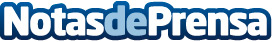 El Ministerio de Agricultura, Alimentación y Medio Ambiente convoca ayudas para el fomento de la producción ecológica por valor de 300.000 eurosDatos de contacto:Nota de prensa publicada en: https://www.notasdeprensa.es/el-ministerio-de-agricultura-alimentacion-y_12 Categorias: Industria Alimentaria http://www.notasdeprensa.es